13.00 – 13.30 кофе-пауза (ауд. 402) 13.30 – 14.45  работа секцийСекция 1. Оценка психолого-педагогических условий реализации образовательной программы дошкольного образования в контексте требований ФГОС ДО (актовый зал, 3-й этаж)Модераторы секции – Никитина С.В. – к.п.н., заведующий кафедрой дошкольного образования ГАОУ ДПО «ЛОИРО»Реброва В.И. –  к.п.н., проректор по развитию и экономике образовательных проектов ГАОУ ДПО «ЛОИРО», доцентСекция 2. Оценка профессионализма педагогов ДОО в условиях реализации ФГОС ДО (ауд. 205, 2-й этаж)Модераторы секции  – Тимофеева Н.В. - к.п.н., доцент кафедры дошкольного образования ГАОУ ДПО «ЛОИРО»Кутлинская И.А. – старший преподаватель кафедры дошкольного образования ГАОУ ДПО «ЛОИРО»Секция 3. Мониторинг динамики развития детей дошкольного возраста, динамики их образовательных результатов (ауд. 412, 4-й этаж)Модераторы секции  – Бутина О.А. –  старший преподаватель кафедры дошкольного образования ГАОУ ДПО «ЛОИРО»Бурим Н.В. – старший преподаватель кафедры дошкольного образования ГАОУ ДПО «ЛОИРО»14.50 – 15.20Пленарное заседание II «Открытый микрофон»Дополнительная информация:В ходе работы конференции в холлах института на 3-м этаже организованы выставки-продажи методических, дидактических пособий Контактные данные организаторов: тел/факс (812) 3725396КОМИТЕТ ОБЩЕГО И ПРОФЕССИОНАЛЬНОГООБРАЗОВАНИЯ ЛЕНИНГРАДСКОЙ ОБЛАСТИГОСУДАРСТВЕННОЕ АВТОНОМНОЕ ОБРАЗОВАТЕЛЬНОЕ УЧРЕЖДЕНИЕ ДОПОНИТЕЛЬНОГО ПРОФЕССИОНАЛЬНОГО ОБРАЗОВАНИЯ«Ленинградский областной институт развития образования»ПРОГРАММАМежрегиональной научно-практической конференции«Качество дошкольного образования в условиях реализации ФГОС дошкольного образования: подходы к его оценке»30 ноября 2017 года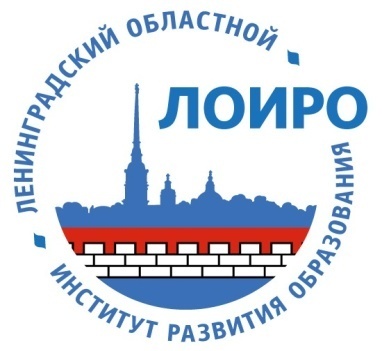 Санкт-Петербург2017Место проведения Санкт-Петербург, Чкаловский проспект 25а, актовый залОрганизатор мероприятия ГАОУ ДПО «Ленинградский областной институт развития образования»Кафедра дошкольного образованияИнформационные партнёры мероприятияИздательство «Просвещение» Издательство «Русское слово»Издательство «Академкнига/Учебник»ООО «КОЛЛИБРИ»Цель конференции:обсуждение подходов к оценке качества дошкольного образования в условиях реализации ФГОС ДО и опыта оценочной деятельности ДОО, обеспечивающей качество образовательных программ дошкольного образования в разных условиях их реализации Основные задачи мероприятия1.Рассмотрение особенностей осуществления оценки качества дошкольного образования в условиях реализации ФГОС ДО как основы для развивающего управления на уровне Организации, региона, страны2.Определение хода подготовки методических рекомендаций по итогам инновационной деятельности РИП в Ленинградской области Целевая аудиторияРуководители и педагоги дошкольных образовательных организаций, преподаватели и специалисты в области дошкольного образованияРегламент выступлений:на секционных заседаниях – до 12 минутв прениях – до 3 минутСекция 1. Оценка психолого-педагогических условий реализации образовательной программы дошкольного образования в контексте требований ФГОС ДО Модераторы секции – Реброва В.И. –  к.п.н., проректор по развитию и экономике образовательных проектов ГАОУ ДПО «ЛОИРО», доцент Никитина С.В. – к.п.н., заведующий кафедрой дошкольного образования ЛОИРО Вопросы для обсуждения:«Результаты апробации модели оценки качества психолого-педагогических условий образовательной программы дошкольного образования в контексте ФГОС ДО (на примере направления «Физическое развитие»)Селецкая Татьяна ВладимировнаСтарший воспитатель МБДОУ «Детский сад №3 г. Выборга»«Результаты апробации модели оценки качества психолого-педагогических условий образовательной программы дошкольного образования в контексте ФГОС ДО (на примере направления «Социально-коммуникативное развитие») Николаева Юлия АнатольевнаСтарший воспитатель МБДОУ «Детский сад №8» г. Сосновый БорАкимкина Наталья БорисовнаСтарший воспитатель МБДОУ «Детский сад №8» г. Сосновый Бор  «Результаты апробации модели оценки качества психолого-педагогических условий образовательной программы дошкольного образования в контексте ФГОС ДО (на примере направления «Художественно-эстетическое развитие») Смирнова Светлана ЮрьевнаЗам. заведующего МДОУ «Детский сад «Радуга» г. Тихвин "Результаты апробации модели оценки качества психолого-педагогических условий образовательной программы дошкольного образования в контексте ФГОС ДО» (на примере направления «Развивающая предметно-пространственная среда)Сорокина Ирина СергеевнаЗам. заведующего по УВР МДОУ «Детский сад №12 комбинированного вида» д. Бегуницы Волосовского района   "Новые подходы к оценке качества образовательного процесса»Минина Наталья ЮрьевнаСтарший воспитатель МАДОУ "Детский сад №5 "Солнышко" г. Чудово Новгородской областиСекция 2. Оценка профессионализма педагогов ДОО в условиях реализации ФГОС ДОМодераторы секции  – Тимофеева Н.В. - к.п.н., доцент кафедры дошкольного образования ЛОИРОКутлинская И.А. – старший преподаватель кафедры дошкольного образования ЛОИРОВопросы для обсуждения:«Оценка организационной культуры ОУ как показатель качества профессиональной деятельности педагогов»Корчагина Виктория ВикторовнаЗаведующий МБДОУ № 8 г. Тосно «Диагностика готовности педагогов ДОУ к инновационной деятельности»                                            Кузнецова Екатерина ПавловнаЗам. заведующего по УВР МБДОУ«Детский сад комбинированного вида № 33 «Радуга»  г. Отрадное Кировского района «Фасилитативные технологии в работе с педагогическими кадрами »                                                       Алексеева Светлана ИгоревнаЗаведующий  МБДОУ № 12 «Детский сад общеразвивающего вида» г. Кингисепп «Психологические  методики оценки потенциалов личностного развития педагогов, влияющих на качество профессиональной деятельности»Трунёва Людмила ВасильевнаПедагог-психолог МДОУ «Детский сад № 5 комбинированного вида» г. Луга «Самоанализ и самооценка как формы контроля образовательного процессаСоловьёва Марина АлександровнаСтарший воспитатель МКДОУ № 38 «Детский сад комбинированного вида  г. Никольское» Тосненского района Секция 3. Мониторинг динамики развития детей дошкольного возраста, динамики их образовательных результатов Модераторы секции  – Бутина О.А. –  старший преподаватель кафедры дошкольного образования ЛОИРО Бурим Н.В. - старший преподаватель кафедры дошкольного образования ЛОИРО Вопросы для обсуждения:«Современные подходы к построению мониторинга динамики развития детей в ДОО»Бурим Надежда Владимировна«Развивающее оценивание достижений дошкольников с использованием комплексных карт развития»Бутина Ольга Анатольевна«Мониторинг образовательных достижений и динамика развития детей как профессиональный инструмент педагога и оценка качества ДОУ»Кочман Светлана Анатольевна Зам. директора по МР МОУ «СОШ ЛЦО»д. Лесколово Всеволожского района Ленинградской области"Портфолио дошкольника как инструмент комплексной диагностики"Борцух Ирина АлександровнаВоспитатель МАДОУ "Детский сад №5 "Солнышко" г. Чудово Новгородской области  «Влияние результатов мониторинга на качество планирования воспитательно-образовательной работы и построение индивидуальной работы с детьми дошкольного возраста»Зарубина Нина Геннадьевна воспитатель МБДОУ «Детский сад №23 комбинированного вида» г. Гатчина Ленинградской областиПаленова Анастасия Николаевнавоспитатель МБДОУ «Детский сад №23 комбинированного вида» г. Гатчина Ленинградской областиПрограмма мероприятия30 ноября 10.00 – 11.00  регистрация участниковПленарное заседание I11.00 – 11.15 открытие конференцииКовальчук Ольга Владимировнад.п.н., Заслуженный учитель РФ, ректор ГАОУ ДПО «ЛОИРО»Косырева Людмила Геннадьевнаглавный специалист сектора управления качеством образованияКОиПО Ленинградской области11.15 – 11.45 Развивающее оценивание с помощью «Шкал для комплексной оценки качества образования в ДОО (ECERS-R)»: международный, федеральный, региональный и институциальный опытЛе-ван Татьяна Николаевнак.п.н., старший научный сотрудник Лаборатории развития ребёнка Института системных проектов МГПУ11.45 – 12.00 Региональный опыт оценивания качества образовательной деятельности в ДОО: задачи и смыслы, перспективы и действия. Реброва Вероника Ивановна к.п.н., проректор по развитию и экономике образовательных проектов ГАОУ ДПО «ЛОИРО», доцент 12.00 – 12.30 Оценка качества условий реализации образовательных программ дошкольного образования в контексте требований ФГОС ДО (региональная модель)Никитина Светлана Владимировнак.п.н., заведующий кафедрой дошкольного образованияГАОУ ДПО «ЛОИРО», доцент 12.30 – 12.45 Мониторинг реализации образовательной области «Физическое развитие»                                   Грядкина Татьяна Сергеевна к.п.н., доцент кафедры дошкольного образования ГАОУ ДПО «ЛОИРО», доцент12.45 – 13.00 Оценка качества музыкального воспитания детей в современном детском саду: поиск истиныБуренина Анна Иосифовнак.п.н., директор АНО ДПО «Аничков мост», доцент  Секция 1. Оценка психолого-педагогических условий реализации образовательной программы дошкольного образования в контексте требований ФГОС ДО Модераторы секции – Реброва В.И. –  к.п.н., проректор по развитию и экономике образовательных проектов ГАОУ ДПО «ЛОИРО», доцент Никитина С.В. – к.п.н., заведующий кафедрой дошкольного образования ЛОИРО Вопросы для обсуждения:«Результаты апробации модели оценки качества психолого-педагогических условий образовательной программы дошкольного образования в контексте ФГОС ДО (на примере направления «Физическое развитие»)Селецкая Татьяна ВладимировнаСтарший воспитатель МБДОУ «Детский сад №3 г. Выборга»«Результаты апробации модели оценки качества психолого-педагогических условий образовательной программы дошкольного образования в контексте ФГОС ДО (на примере направления «Социально-коммуникативное развитие») Николаева Юлия АнатольевнаСтарший воспитатель МБДОУ «Детский сад №8» г. Сосновый БорАкимкина Наталья БорисовнаСтарший воспитатель МБДОУ «Детский сад №8» г. Сосновый Бор  «Результаты апробации модели оценки качества психолого-педагогических условий образовательной программы дошкольного образования в контексте ФГОС ДО (на примере направления «Художественно-эстетическое развитие») Смирнова Светлана ЮрьевнаЗам. заведующего МДОУ «Детский сад «Радуга» г. Тихвин "Результаты апробации модели оценки качества психолого-педагогических условий образовательной программы дошкольного образования в контексте ФГОС ДО» (на примере направления «Развивающая предметно-пространственная среда)Сорокина Ирина СергеевнаЗам. заведующего по УВР МДОУ «Детский сад №12 комбинированного вида» д. Бегуницы Волосовского района   "Новые подходы к оценке качества образовательного процесса»Минина Наталья ЮрьевнаСтарший воспитатель МАДОУ "Детский сад №5 "Солнышко" г. Чудово Новгородской областиСекция 2. Оценка профессионализма педагогов ДОО в условиях реализации ФГОС ДОМодераторы секции  – Тимофеева Н.В. - к.п.н., доцент кафедры дошкольного образования ЛОИРОКутлинская И.А. – старший преподаватель кафедры дошкольного образования ЛОИРОВопросы для обсуждения:«Оценка организационной культуры ОУ как показатель качества профессиональной деятельности педагогов»Корчагина Виктория ВикторовнаЗаведующий МБДОУ № 8 г. Тосно «Диагностика готовности педагогов ДОУ к инновационной деятельности»                                            Кузнецова Екатерина ПавловнаЗам. заведующего по УВР МБДОУ«Детский сад комбинированного вида № 33 «Радуга»  г. Отрадное Кировского района «Фасилитативные технологии в работе с педагогическими кадрами »                                                       Алексеева Светлана ИгоревнаЗаведующий  МБДОУ № 12 «Детский сад общеразвивающего вида» г. Кингисепп «Психологические  методики оценки потенциалов личностного развития педагогов, влияющих на качество профессиональной деятельности»Трунёва Людмила ВасильевнаПедагог-психолог МДОУ «Детский сад № 5 комбинированного вида» г. Луга «Самоанализ и самооценка как формы контроля образовательного процессаСоловьёва Марина АлександровнаСтарший воспитатель МКДОУ № 38 «Детский сад комбинированного вида  г. Никольское» Тосненского района Секция 3. Мониторинг динамики развития детей дошкольного возраста, динамики их образовательных результатов Модераторы секции  – Бутина О.А. –  старший преподаватель кафедры дошкольного образования ЛОИРО Бурим Н.В. - старший преподаватель кафедры дошкольного образования ЛОИРО Вопросы для обсуждения:«Современные подходы к построению мониторинга динамики развития детей в ДОО»Бурим Надежда Владимировна«Развивающее оценивание достижений дошкольников с использованием комплексных карт развития»Бутина Ольга Анатольевна«Мониторинг образовательных достижений и динамика развития детей как профессиональный инструмент педагога и оценка качества ДОУ»Кочман Светлана Анатольевна Зам. директора по МР МОУ «СОШ ЛЦО»д. Лесколово Всеволожского района Ленинградской области"Портфолио дошкольника как инструмент комплексной диагностики"Борцух Ирина АлександровнаВоспитатель МАДОУ "Детский сад №5 "Солнышко" г. Чудово Новгородской области  «Влияние результатов мониторинга на качество планирования воспитательно-образовательной работы и построение индивидуальной работы с детьми дошкольного возраста»Зарубина Нина Геннадьевна воспитатель МБДОУ «Детский сад №23 комбинированного вида» г. Гатчина Ленинградской областиПаленова Анастасия Николаевнавоспитатель МБДОУ «Детский сад №23 комбинированного вида» г. Гатчина Ленинградской области